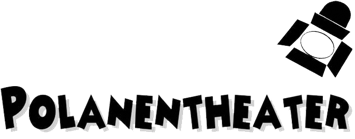 ToneelAfmetingen:Breedte speelvloer: Van muur tot muur is het 7,20 meter.Diepte speelvloer: 7,10 meter met afstopping.Hoogte speelvloer: 3,85 meterVloer: Zwevende houten vloer met balletvloer(standaard; zwart)Muren: nacht blauw zij- en achterdoek.De afstopping bestaat uit gordijn op rails rondom de speelvloer, wat resulteert in een speeloppervlak van 7,20x7,10 meter (breedte x diepte). Een wit horizondoek hangt vast ter hoogte van de achterafstopping.Kleedkamer:Boven het theater (2 trappen) zijn 2 kleedkamers die ruimte bieden voor 14 personen. Dekleedkamers zijn voorzien van spiegels, wasbak en kledingrekken.Tribune:Breedte: 7 meter.Diepte: 6 meter.Niveaus: 6Zitplaatsen: max 90LichtLocatie regiekamer: aan de rechterkant van de tribune op een hoogte van 3 meter.Type regeltafel: Zerro 88 solution 48 kanaals.Sturing: DMX 512Krachtstroom: 1x32 amp (op de vloer)Dimmers: TTL dimmers 2kw (36 dimmers) Showtec switchpack 1kw (4 switches).Vloeraansluitingen: links: 4x, rechts: 4x.Vast lichtplan:(dit is een vaste opstelling van het licht en kan niet veranderd worden)fresnel: 6 x 1000w (front) / 16 x 500w (zij)/ 6x 1000w (2de front)/ 2x 1000w (tegen) 4x 500w (3de front)pc:  2 x 1000w (tegen)/ 4x 500w (4de front) 2x 1000w (4de front)/ 2x 500w (tegen)par: 6 x 1000w (par 64) (tegen)par: 6 x 1000w (par 64) (2de tegen)horizon : 9 x 1000w (ADB)profilers: 5 x 1000w (ADB/ultralite) (front)profilers: 5 x 1000w (ADB/Robert juliat) (2de front) (4x met gobohouder)profilers: 3 x 1000w (Robert juliat, met godohouder) 3de front profilers: 2 x 1000w (etc zoem) (tegen)led: 10x led tegenlicht. Showtec compact 7/15 Q4 RGBW, 6 channel dmx, dmx address 101,111,121,131,141,151,161,171,181,191. verplaatsbare Spots:fresnels: 2x 500w, 1x 1000wpc: 3 x 500w, 1x 1000w profilers: 4 x 650w (ELC 2x 26gr/2x36gr, met iris en gobohouder).pars: 6 x 1000w (par 64pinspot: 4x pinspotvloerspots:par: 4x par 56 short 300wfresnel: 2x 500walgemeen: 5x 230 kabels 10 meter / 8x 230 kabels 5 meter / 10x 230 blok / 2x DMX kabel 5 pin 10 meter / alle gangbare kleurenfilters (LEE 100 t/m 208)Video:vaste aansluiting vanuit het grid naar regiekamer.HDMI en VGABeamer dient apart ingehuurd te worden ( Panasonic, 2000 LM, aspect ratio 16:9, incl ophangbeugel) 48,50 icl btw per dag Grid:Vast grid over de hele zaal. 132 prikpunten in het grid. 8 vloeraansluitingen 2x vloeraansluiting voor monitoren xlr (retour).Geluid:Mengtafel: Allen & Heath mix wizard3 (16 kanaals)Luidsprekers: 2 x sub (das 18”) / 4 x topkast (vliegend) BayerRandapparatuur: 1x New Hank cd-speler met pith control  / LG dvd-speler /effectapparaat (lexion) / sony md speler / dbx 166 compressoroverige: Multikabel; 16x XLR-female naar 4x XLR-male (vast vanaf de regiekamer naar de vloer)/ 10 x XLR 5 meter / 10 x XLR 10 meter.Overige:6x microfoon standaard2x muziekstandaard (zwart)Apart in te huren In de huurprijs mag er gebruik gemaakt worden van de vaste installatie. (vast lichtplan, verplaatsbare spots, licht tafel, mengtafel enz enz) echter moeten monitoren, microfoons, beamer  enz enz los ingehuurd worden. (zie prijslijst)Laden & lossenHet laden en lossen gebeurt via de zijingang. De deurdoorgang is 2.20 meter breed en 2,08meter hoog. De zaal bevindt zich op 1 meter onder het maaiveld. Er is mogelijkheid voor parkeren van twee auto’s op eigen terrein (betaald parkeren: rondom het theater tot middernacht; zondag: vrij parkeren).Huisregels Polanentheater:Het technische lichtplan samen met een technisch fiche, moeten 14 dagen voordat devoorstellingenreeks aanvangt aanwezig zijn bij het Polanentheater (terug te vinden op onze site). In principe neemt iedere groep/optredende zelf een technicus mee die de voorstelling doorloopt en draait. De Polanen technicus zorgt er voor dat het gevraagde licht er al inhangt voordat de groep binnen komt (mits er tijdig een lichtplan is ingeleverd). De Polanen technicus zal dan maximaal 3 uur aanwezig zijn om het licht te stellen en de groepstechnicus wegwijs  maken. De Polanen technicus programmeert de voorstelling niet! Is dit wel gewenst dan worden er 50,00 programmeerkosten in rekening gebracht. In overleg met onze techniekafdeling kan er buiten de standaard uren gebruik worden gemaakt van technische hulp.Is het toch gewenst om de Polanen technicus uw voorstelling te laten draaien, dan zijn de kosten daarvoor 133,00 euro per dag. Ook is het mogelijk om door de Polanen technicus een lichtplan te laten maken voor uw voorstelling. De kosten hiervan zijn 100,00 euro.Opbouwwerkzaamheden en technische doorlopen zijn doorgaans van 10.00 tot 17.00 uur. DePolanentechnicus zal op de opbouwdag tussen 10.00 en 13.00 aanwezig zijn om te assisteren.Het is niet toegestaan om voorwerpen in de gordijnen te hangen, water te gebruiken, open vuur (ook geen kaarsen), gebruik van hooi, zaagsel, zand, glitter of confetti, zelf lampen teverhangen/stellen/patchen, nooddeuren te versperren, roken, eten en drinken.Met de voorstelling mensen te laten plaatsnemen op het gangpad of extra stoelen bij te plaatsen.Eerder brengen en later ophalen van decorstukken is in bijzondere gevallen mogelijk, mits erruimte voor is. Neem daarvoor tijdig contact met ons op.Decorstukken die na afloop van de voorstellingen niet meer gewenst zijn dienen door de groep zelf verwijderd te worden. Na afloop van de voorstelling dient de zaal en kleedkamers opgeruimd en netjes achtergelaten te worden. Is dit helaas niet het geval dan zullen wij 50,00 euroschoonmaakkosten in rekening brengen. Voor concrete afspraken en verdere informatie, graag uiterlijk 2 weken voor de voorstelling contact met ons opnemen.Contactpersonen van het Polanentheater:Programmeur: Edwin van VeenProductie: Edwin van VeenTechniek: Mitchell Raijmakerstel. kantoor 020 6821311tel. Techniek 0630402299email info@polanentheater.nlwebsite www.polanentheater.nlemail techniek: mitchell@polanentheater.nl